KOCSI FELADATLAPSzitakötő 41.szám, 16-17.oldal1., Nézz utána!A képeken a cikkben szereplő közlekedési eszközöket láthatod!a.,  Azonosítsd be és nevezd meg őket !b.,  Csoportosítsd őket aszerint, hogy hol közlekedtek/közlekednek !	1= városi közlekedés 2 = vidéki közlekedés X = mindkettőÍrd a képek elé a jelölést !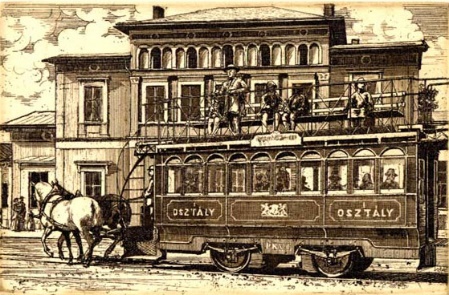 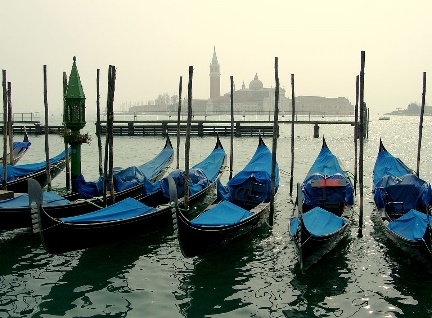 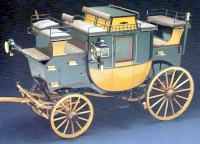 a., ___________________        a., _____________               a., _____________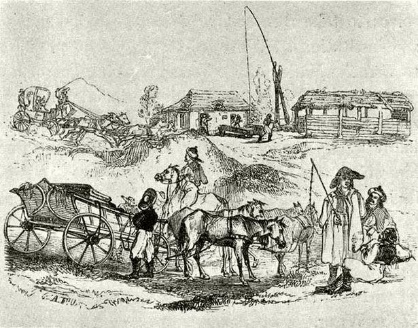 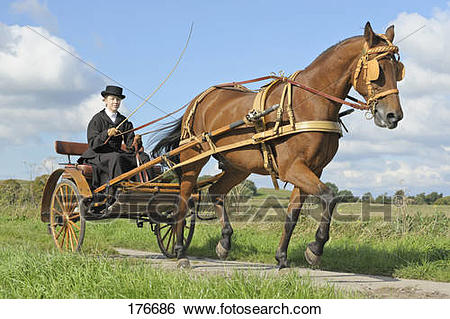 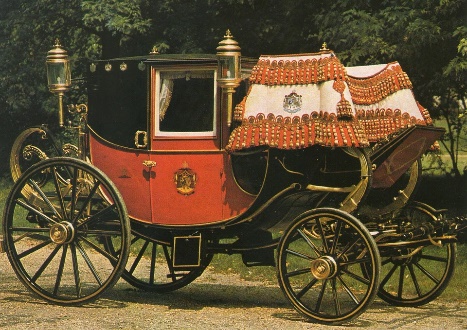 a., ___________________        a., _____________               a., _____________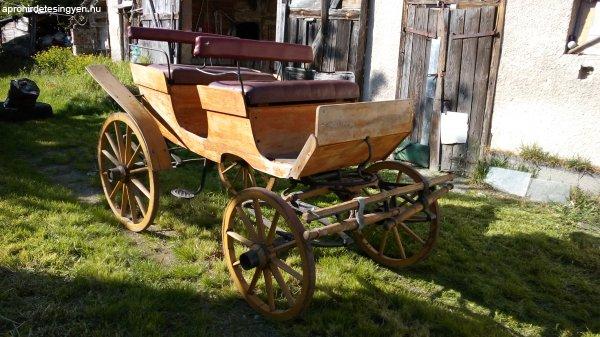 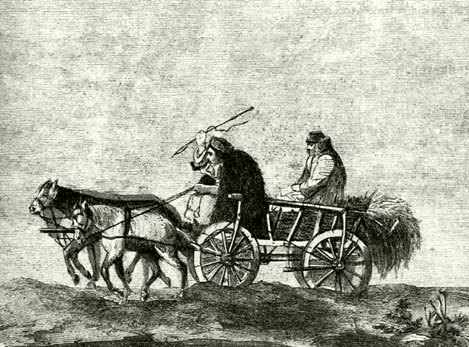 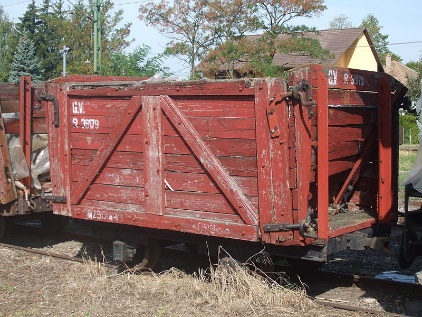 a., ___________________        a., _____________               a., _____________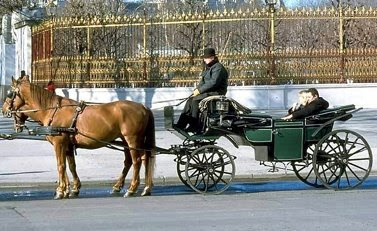 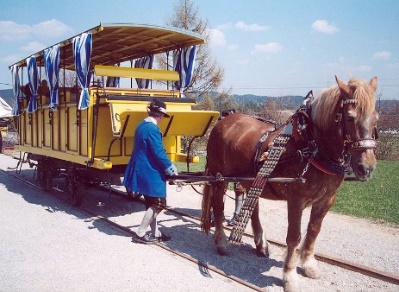 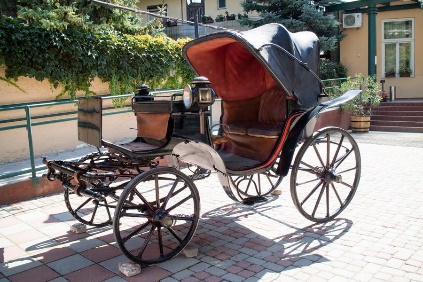 a., ___________________        a., _____________               a., _____________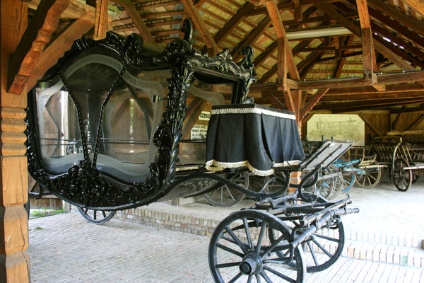 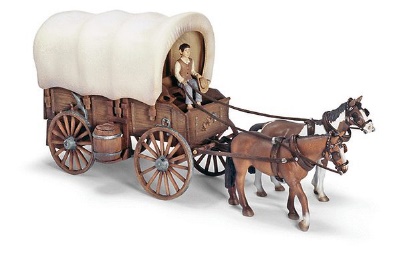 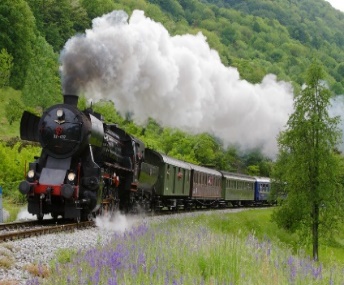 a., ___________________        a., _____________          a., _______________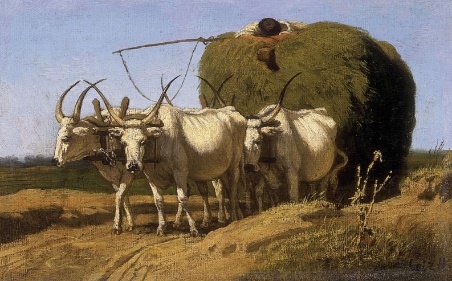 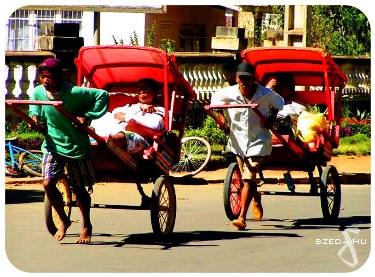 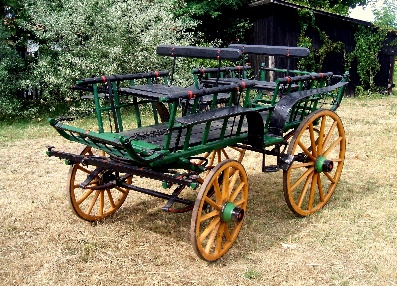 a., ___________________        a., _______________    a., _______________c. , Sorolj fel mai használatú városi és vidéki közlekedési eszközöket, ami a cikkben nem szerepel ! (2-2db)VÁROSI KÖZLEKEDÉS : ________________________________________VIDÉKI KÖZLEKEDÉS: _________________________________________2., Az irodalomban több neves költő megemlékezett a közlekedési eszközökről. Ki írta az alábbi idézeteket? Írd mellé a vonalra!a., „Az életet már megjártam.
Többnyire csak gyalog jártam,
Gyalog bizon’...
Legfölebb ha omnibuszon.”					___________________b., „Zörgő forsponton utaztam, ahogy tőled jöttem el. 
Zörgő forspont barna sárban éjjel, ím, így énekel:                  Hűvős éjben zúg a vér	       Csantavér, Csantavér. „                                   ___________________c., „Nem Pesten történt, amit hallotok.
Ott ily regényes dolgok nem történnek.
A társaságnak úri tagjai
Szekérre űltek és azon menének.
Szekéren mentek, de ökörszekéren.
Két pár ökör tevé a fogatot.
Az országúton végig a szekérrel
A négy ökör lassacskán ballagott.” 				___________________d., Fut, robog a kicsi kocsi,
rajta ül a Hahargosi,
din-don diridongó.
Ha kiborul az a kocsi,
leröpül a Haragosi,
din-don diridongó. „ 						___________________e., Dali e., f., „„- Mennyi szerelmet, boldogságot, bánatot, örömet húznak e lovacskák nyaranta – vélekedett Rezeda úr –, midőn a szerető párokat a budai hegyek közé viszik a kocsik! Júniusban a fűben heverészni vasárnap délután, a verkli hangja messziről hallatszik, s először hazudni egy kisleánynak sírig tartó hűséget, akit a szigorú szülői házból csalt el az ember a kirándulásra! A Zöld vadásznál sört inni és mindenféle virágokat hazavinni! Aki nem próbálta, nem is tudja, hogy mi az: élni!”                                                                            _____________________g., „Minden áldott nap négy szekér indul Lőcséről különböző irányban, s meg van határozva, hol etet és mikor, hol hál meg, amit pontosan be kell tartani, hogy az útközben felszálló utasok tájékozódhassanak. A hazatérő utasokat még útiköltséggel is ellátja a Molitorisz-kocsi s behajtja az otthonvalókon. A lőcsei tanács különös szigorral őrködik a közlekedési vállalat életrevalósága fölött s meghatározza, hány utas vehető fel a megrakott kocsira s mennyi visszafelé, mikor üresen tér vissza. „                                                                                                                                                    ______________________3., KOCSI ki mit tud !a., Melyik településről nevezték el a kocsit ?b.,  Mikor és hol találták a legkorábbinak számító európai kocsiábrázolást ?c., „ Van-e még nemzet, mely kocsin jár , s annyi időtől fogva, mint a Magyar? „- Ki kérdezte  ezt ?d., Kik készítették el a szekér könnyű és kényelmes változatát a 15.században ? e., Ki gyártotta először a 19.századan ?MEGOLDÁS1., a.,   1 omnibusz		1 gondola		2 delizsánsz       2 forspont		2 bricska		X hintó      2 cséza			2 gyorsparaszt	2 lóré      1 fiáker			X lóvasút                1 konflis      X batár			2 echós szekér	X gőzmozdony      2 négyökrös szekér	1 riksa		2 nagyatádi kocsiVÁROSI :  metró, autóbusz, trolibuszVIDÉKI : erdei kisvasút, bicikli, lovas szekér2., Arany János    Somlyó Zoltán    Petőfi Sándor    Weöres Sándor     Gergely Ágnes     Krúdy Gyula      Mikszáth Kálmán3., Kocs nevű településről Komárom-Esztergom megyében.      Budakalászon, 1953-ban     Széchényi istván     bognárok     Körber JakabE faluba van egy lány,kicsi, fehér házba.Két keze két puha szárnytűzzel pántlikázva.Elinaradoz a kis ház,fut a forspont, összeráz.„Dali kuruc a lovasa,rogyadoz a csataló.Hivogat a, csalogat afalubeli fogadó.Hejehuja, kevi tánc!Közeleg a delizsánsz! „                                             ______________________  